科技查新委托单收费标准：  1、国内查新（天津医科大学校本部及广东路校区）  600元   国内外查新（天津医科大学校本部及广东路校区） 800元  2、国内查新（除天津医科大学校本部及广东路校区外其他机构） 800元   国内外查新（除天津医科大学校本部及广东路校区外其他机构） 1200元缴费码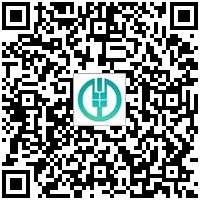 编号委托日期年 月  日 查新项目名  称*中文： 查新项目名  称*英文：项目所属学科*100210021002100210021002100210021002委托单位来源*单位类型*委托人*单位名称单位名称所属院系委托人*通信地址通信地址委托人*委 托 人委 托 人电    话电    话传 真委托人*邮政编码邮政编码电子信箱电子信箱查新目的及查新范围查新目的及查新范围查新目的及查新范围查新目的及查新范围查新目的及查新范围查新目的及查新范围查新目的及查新范围查新目的及查新范围查新目的及查新范围查新目的及查新范围查新目的*科研立项   □成果鉴定   □申报奖励   □申请专利   □技术引进   □其他（请注明）科研立项   □成果鉴定   □申报奖励   □申请专利   □技术引进   □其他（请注明）科研立项   □成果鉴定   □申报奖励   □申请专利   □技术引进   □其他（请注明）科研立项   □成果鉴定   □申报奖励   □申请专利   □技术引进   □其他（请注明）科研立项   □成果鉴定   □申报奖励   □申请专利   □技术引进   □其他（请注明）科研立项   □成果鉴定   □申报奖励   □申请专利   □技术引进   □其他（请注明）科研立项   □成果鉴定   □申报奖励   □申请专利   □技术引进   □其他（请注明）科研立项   □成果鉴定   □申报奖励   □申请专利   □技术引进   □其他（请注明）科研立项   □成果鉴定   □申报奖励   □申请专利   □技术引进   □其他（请注明）查新范围*国内查新   □国外查新   □国内外查新国内查新   □国外查新   □国内外查新国内查新   □国外查新   □国内外查新国内查新   □国外查新   □国内外查新国内查新   □国外查新   □国内外查新国内查新   □国外查新   □国内外查新国内查新   □国外查新   □国内外查新国内查新   □国外查新   □国内外查新国内查新   □国外查新   □国内外查新项目级别*□国家级     □部委       □省（直辖市）级  其他（博士开题，自选）□国家级     □部委       □省（直辖市）级  其他（博士开题，自选）□国家级     □部委       □省（直辖市）级  其他（博士开题，自选）□国家级     □部委       □省（直辖市）级  其他（博士开题，自选）□国家级     □部委       □省（直辖市）级  其他（博士开题，自选）□国家级     □部委       □省（直辖市）级  其他（博士开题，自选）□国家级     □部委       □省（直辖市）级  其他（博士开题，自选）□国家级     □部委       □省（直辖市）级  其他（博士开题，自选）□国家级     □部委       □省（直辖市）级  其他（博士开题，自选）鉴定单位*查新项目的科学技术要点（充分反映出查新项目的概貌，简述项目的背景、技术问题、解决技术问题所采用的方案、主要技术特征、技术参数或指标、应用范围等相关技术内容。）*查新项目的科学技术要点（充分反映出查新项目的概貌，简述项目的背景、技术问题、解决技术问题所采用的方案、主要技术特征、技术参数或指标、应用范围等相关技术内容。）*查新项目的科学技术要点（充分反映出查新项目的概貌，简述项目的背景、技术问题、解决技术问题所采用的方案、主要技术特征、技术参数或指标、应用范围等相关技术内容。）*查新项目的科学技术要点（充分反映出查新项目的概貌，简述项目的背景、技术问题、解决技术问题所采用的方案、主要技术特征、技术参数或指标、应用范围等相关技术内容。）*查新项目的科学技术要点（充分反映出查新项目的概貌，简述项目的背景、技术问题、解决技术问题所采用的方案、主要技术特征、技术参数或指标、应用范围等相关技术内容。）*查新项目的科学技术要点（充分反映出查新项目的概貌，简述项目的背景、技术问题、解决技术问题所采用的方案、主要技术特征、技术参数或指标、应用范围等相关技术内容。）*查新项目的科学技术要点（充分反映出查新项目的概貌，简述项目的背景、技术问题、解决技术问题所采用的方案、主要技术特征、技术参数或指标、应用范围等相关技术内容。）*查新项目的科学技术要点（充分反映出查新项目的概貌，简述项目的背景、技术问题、解决技术问题所采用的方案、主要技术特征、技术参数或指标、应用范围等相关技术内容。）*查新项目的科学技术要点（充分反映出查新项目的概貌，简述项目的背景、技术问题、解决技术问题所采用的方案、主要技术特征、技术参数或指标、应用范围等相关技术内容。）*查新项目的科学技术要点（充分反映出查新项目的概貌，简述项目的背景、技术问题、解决技术问题所采用的方案、主要技术特征、技术参数或指标、应用范围等相关技术内容。）*查新点（着重说明该查新课题要求查证新颖性的部分，即体现该项目新颖性的全部技术创新点，如涉及内容、理论、方法、结构、工艺、配方、技术指标等等方面的创新点）*查新点（着重说明该查新课题要求查证新颖性的部分，即体现该项目新颖性的全部技术创新点，如涉及内容、理论、方法、结构、工艺、配方、技术指标等等方面的创新点）*查新点（着重说明该查新课题要求查证新颖性的部分，即体现该项目新颖性的全部技术创新点，如涉及内容、理论、方法、结构、工艺、配方、技术指标等等方面的创新点）*查新点（着重说明该查新课题要求查证新颖性的部分，即体现该项目新颖性的全部技术创新点，如涉及内容、理论、方法、结构、工艺、配方、技术指标等等方面的创新点）*查新点（着重说明该查新课题要求查证新颖性的部分，即体现该项目新颖性的全部技术创新点，如涉及内容、理论、方法、结构、工艺、配方、技术指标等等方面的创新点）*查新点（着重说明该查新课题要求查证新颖性的部分，即体现该项目新颖性的全部技术创新点，如涉及内容、理论、方法、结构、工艺、配方、技术指标等等方面的创新点）*查新点（着重说明该查新课题要求查证新颖性的部分，即体现该项目新颖性的全部技术创新点，如涉及内容、理论、方法、结构、工艺、配方、技术指标等等方面的创新点）*查新点（着重说明该查新课题要求查证新颖性的部分，即体现该项目新颖性的全部技术创新点，如涉及内容、理论、方法、结构、工艺、配方、技术指标等等方面的创新点）*查新点（着重说明该查新课题要求查证新颖性的部分，即体现该项目新颖性的全部技术创新点，如涉及内容、理论、方法、结构、工艺、配方、技术指标等等方面的创新点）*查新点（着重说明该查新课题要求查证新颖性的部分，即体现该项目新颖性的全部技术创新点，如涉及内容、理论、方法、结构、工艺、配方、技术指标等等方面的创新点）*中英文检索词（主题词、关键词、规范词、同义词、缩写、全称、化学名称、分子式、专利分类号等）中英文检索词（主题词、关键词、规范词、同义词、缩写、全称、化学名称、分子式、专利分类号等）中英文检索词（主题词、关键词、规范词、同义词、缩写、全称、化学名称、分子式、专利分类号等）中英文检索词（主题词、关键词、规范词、同义词、缩写、全称、化学名称、分子式、专利分类号等）中英文检索词（主题词、关键词、规范词、同义词、缩写、全称、化学名称、分子式、专利分类号等）中英文检索词（主题词、关键词、规范词、同义词、缩写、全称、化学名称、分子式、专利分类号等）中英文检索词（主题词、关键词、规范词、同义词、缩写、全称、化学名称、分子式、专利分类号等）中英文检索词（主题词、关键词、规范词、同义词、缩写、全称、化学名称、分子式、专利分类号等）中英文检索词（主题词、关键词、规范词、同义词、缩写、全称、化学名称、分子式、专利分类号等）中英文检索词（主题词、关键词、规范词、同义词、缩写、全称、化学名称、分子式、专利分类号等）中 文*中 文*中 文*中 文*中 文*中 文*中 文*中 文*中 文*中 文*英 文英 文英 文英 文英 文英 文英 文英 文英 文英 文委托人提供的资料委托人提供的资料委托人提供的资料委托人提供的资料委托人提供的资料委托人提供的资料委托人提供的资料委托人提供的资料委托人提供的资料委托人提供的资料其他说明其他说明其他说明其他说明其他说明其他说明其他说明其他说明其他说明其他说明委托人（签字）：委托人（签字）：委托人（签字）：委托人（签字）：委托人（签字）：查新人员（签字）：查新人员（签字）：查新人员（签字）：查新人员（签字）：查新人员（签字）：